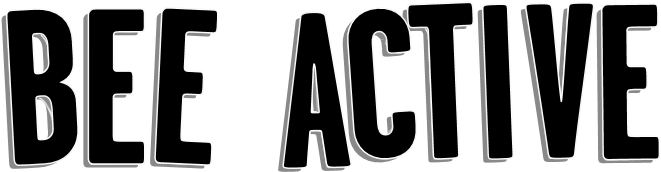 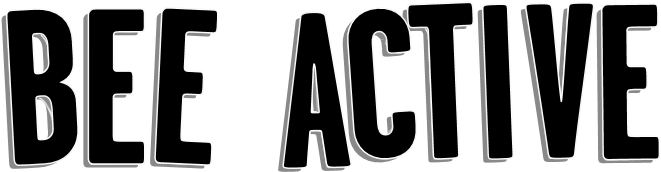 Dear Parent / Carer,Grove Academy have signed up for the primary school junior parkrun league!Junior parkrun is a series of free 2km events on a Sunday morning at 9am at Burslem or Longton Park. Both of the events have Facebook pages and websites where you can find more information. The league runs from the 24/03/19 to the 26/04/19 and the whole family are welcome. If you don’t want to run round with your child you can always sign up to volunteer by contacting the junior parkrun teams at burslempark-juniorsoffice@parkrun.com or longton-juniorsoffice@parkrun.comBy signing up Grove Academy are now entered with the chance of winning up to £5,000 of Bee Active prizes in the form of a free day pass at our Ofsted registered school holiday sports clubs - for every child in the school!All we need you to do is to sign up for free at www.parkrun.org.uk/register then print of your barcode and take it to either event on Sunday. When signing your child up, please ensure you enter their running club as the school’s team name, which is GANW - this will help keep track of the points that your child will earn. At the end of the league the school with the most points wins - GOOD LUCK! :-) We would like to thank you for your support, for more information about Bee Active go to www.beeactive.co.uk or type ‘Bee Active’ into social media platforms. Best wishes, The Bee Active Team
Visit: www.beeactive.co.uk   Tel: 01782 205 915   Email: info@beeactive.co.uk	           Search: ‘Bee Active’ 
The Hive: Bee Active, Trent House, Dunning Street, Tunstall, ST6 5AP
Registered address: 49 Scrivener Road, Cliffe Vale, Stoke-on-Trent, ST4 7DD
Bee Active is a trading name of Learn And Move Ltd. Registered in England & Wales. No. 08406453   VAT No. 193950572 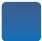 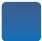 